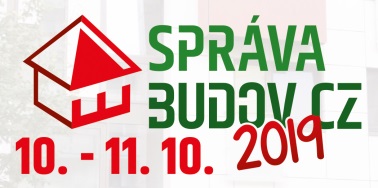 Přihlašovací formulář / závazná objednávka na konferenci Správa budov 2019 CZ,  Hotel Akademie Naháč,  10. – 11. 10. 2019Za Vaši organizaci se konference zúčastní jmenovitě : …………………………………………..........................................................................................................................................................................................................................................................................................
Účastnický poplatek zahrnuje: občerstvení  a coffee break během celé konference
slavnostní  večeře (raut)  s ochutnávkou tokajských vín společenský večer spojený s tombolouSborník přednášek z konference na CD
Objednáváme:										Účastnický poplatek (počet osob x 950 Kč)                 		v částce   …………………………………Tištěný sborník přednášek  (počet ks X  350 Kč )        		v částce   …..................................
Celkem:				             		           		     …….................. Kč

Účastnický poplatek nezahrnuje:Ubytování  ( hradí každý účastník sám):  http://www.hotelnahac.cz/ubytovani/Na základě přihlášky Vám bude zaslána faktura, kterou je nutné uhradit před konferencí!
Při úhradě prosíme vyplnit v rubrice: Zpráva pro příjemce: Jméno a příjmení účastníka (nebo název společnosti)! V případě, že se konference nezúčastníte, poplatek se nevrací. Máte možnost vyslat za sebe náhradníka. V souladu s GDPR tímto souhlasím se zpracováním mých osobních údajů pro interní potřeby organizátora konference. Datum: ………………………………………								…………………………………………………………..podpisPřihlášku zasílejte na adresu:  V.O.Č. Slovakia  s.r.o., Školská 23, 040 11 Košice 		Mailová adresa:  voc@voc.sk , marketing@voc.skInformace:  +421905541119,  +421917240207					Jméno, příjmení účastníka:Organizace:Ulice a číslo, PSČ a město:Telefon:E-mail:IČ:DIČ: